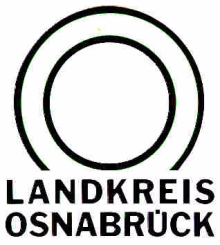 Landkreis Osnabrück	Sprechzeiten:	Der Landkreis im Internet:Am Schölerberg 1	Montag bis Freitag, 8.00 bis 13.00 Uhr.	http://www.lkos.de49082 Osnabrück	Donnerstag auch bis 17.30 Uhr.	Ansonsten nach Vereinbarung
Neuer Internet-Auftritt mit digitalem BürgerkontoOsnabrück. Ein wichtiger Schritt in die Zukunft: Die neue Internetseite der Kreisverwaltung ist online. „Sie ist ein wichtiger Baustein auf den Weg zur digitalen Verwaltung“, sagte Landrätin Anna Kebschull bei der Vorstellung. Insbesondere wurde das Dienstleistungsangebot der Verwaltung in den Mittelpunkt des neuen Auftritts von www.landkreis-osnabrueck.de gestellt. „Bürgerinnen und Bürger können nun ein Servicekonto anlegen, mit dem sowohl beim Landkreis Osnabrück als auch bei den kreisangehörigen Kommunen Dienstleistungsanträge möglich sind, die sich digital abwickeln lassen“, so die Erste Kreisrätin Bärbel Rosensträter.Zu den Dienstleistungen, die bereits digital verfügbar sind, gehören beispielsweise KFZ-Zulassung, Anträge zum Arbeitslosengeld und der digitale Bauantrag sowie die Online-Anhörung von Bußgeldern oder Fördermöglichkeiten zur Jugendarbeit und andere mehr. Wobei die Zahl neuer, digitaler Leistungen schrittweise erweitert werden. Auch erfolgen die Vergabeverfahren bereits durchgehend elektronisch. Im Rahmen der Umsetzung des Onlinezugangsgesetzes (OZG) werden Bund, Länder und Kommunen bis Ende 2022 zahlreiche Verwaltungsleistungen online anbieten. „Wir wollen auch im Bereich der Digitalisierung von Verwaltung Vorreiter sein. Unser Ziel ist es deshalb, die digitale Kommunikation mit Bürgerinnen und Bürgern sowie der Wirtschaft deutlich zu optimieren“, ist sich das Führungsduo der Kreisverwaltung einig.Der zeitgemäße Auftritt mit innovativen Serviceangeboten wird von einer positiven Bildsprache begleitet, bietet eine schnelle Suche und ist für alle mobilen Endgeräte nutzbar. Die Veränderung der Verwaltungskultur hin zu mehr Transparenz und Partizipation wird im Angebot von „Frag den Landkreis“ deutlich. Dort können Bürgerinnen und Bürger Fragen zu allen Themen stellen, für die die Kreisverwaltung zuständig ist. Sie werden zeitnah von der Verwaltung öffentlich beantwortet. BU: Freuen sich über den neuen Internetauftritt: Landrätin Anna Kebschull und Erste Kreisrätin Bärbel Rosensträter.FOTO: Landkreis Osnabrück / Kai BrauerLandkreis Osnabrück  Postfach 25 09  49015 OsnabrückDie LandrätinDie LandrätinAn dieRedaktionReferat für Assistenzund Kommunikation-Pressestelle-Datum:	13. August 2020Zimmer-Nr.:	2099Auskunft erteilt:	Andreas IlsmannDurchwahl:Referat für Assistenzund Kommunikation-Pressestelle-Datum:	13. August 2020Zimmer-Nr.:	2099Auskunft erteilt:	Andreas IlsmannDurchwahl:Pressemitteilung
Tel.: (05 41) 501-Fax: (05 41) 501-e-mail:20994420ilsmanna@lkos.de